      WILDWOOD POINT ASSOCIATION
                         PO Box 88
	                 Gasburg¸ VA 23857
                             Storage Permit Application
                                   Clubhouse Storage Lot 1/24
		  				
I  _______________________________    , owner of Lot # _______ request permission to store a Boat / Trailer / Utility Trailer / Jet Ski / RV listed below at the Wildwood Point Clubhouse Storage Lot located at 346 Club Drive for 1 year. 

Mailing Address: ___________________________________________________________
Wildwood Point Address: _____________________________________________________
Contact Phone Number: __________________________________________
Email Address: _________________________________________________

Type of Boat / Trailer / RV _____________________________________________________

Manufacture (list Boat & Trailer) __________________________/____________________________
Model (list Boat & Trailer) _______________________________/____________________________

Manufacture (list Boat & Trailer) __________________________/____________________________
Model (list Boat & Trailer) _______________________________/____________________________

Manufacture (RV) __________________________/____________________________
Model (RV) _______________________________/____________________________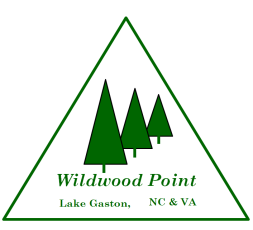 Trailer License Plate Number: __________________/_____________________/____________________

By submitting this application permit I agree to the following: 

1. I agree to pay two hundred twenty five dollars ($225.00) annual storage fee upon submission of approved permit.2. Display the Wildwood Point Black & White Storage Decal on tongue of trailer showing lot # and expiration date.3. Stored property MUST be owned by a dues paying member in good standing.4. Pay all towing and storage fees resulting from not abiding by the rules of this permit5. I agree that the Wildwood Point Association, its officers, or its employees shall not be made liable for any damages, injury, or death to any party from any cause as a result of storing the above listed boat and/or trailer or other vehicle at the Wildwood Point Clubhouse Storage Lot.
______________________________________________                             _________________________
Member’s Signature							   Date
______________________________________________                             _________________________
Board Member’s Signature					               Date